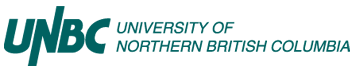 The three national granting councils (CIHR, NSERC, SSHRC) and other research funding agencies/departments stipulate that the University of Northern British Columbia (UNBC) cannot release funds for research projects involving human subjects until those projects have received ethical clearance from the Research Ethics Board (REB). ‘In principle review’ permits researchers to access a portion* of their research grants, as long as no data is collected from human participants. No research involving data collection from human participants can begin until REB clearance has been obtained.In accordance with the Tri-Council requirements, and the MOU between UNBC and the agencies, funds will not be released for research projects involving human participants unless:This form has been reviewed and signed by the Chair of the UNBC REB within 6 months of the award date, or;A full ethics application has been reviewed and cleared by the UNBC REB.Please refer to the UNBC Policy on Research Involving Human Participants prior to completion and submission of this application. Reviews are conducted according to the principles and spirit of the Tri-Council Policy Statement: Ethical Conduct for Research Involving Humans 2014 (TCPS2). If you have questions about or require assistance with the completion of this form, please contact the Office of Research at (250) 960-6735 or reb@unbc.ca.Section A – Applicant InformationSection B – Research Project DetailsTitle of Project Granting AgencyAward Amount and PeriodFund Release Request (*No more than 50% of award amount) mmm-dd-yyyyPlease provide a brief description of the project (Max. 200 words)Section C – SignaturesAll UNBC researchers participating in this project must sign below in order for this in principle review / release of funds to be processed and reviewed.The above referenced research requires the use of humans and/or their data, however the research is not sufficiently developed to prepare a full/complete ethics protocol submission. I agree that before any human participants are recruited or their data accessed I will submit a full ethics application to the UNBC REB. I agree not to proceed with the research involving human participants prior to receipt of ethical clearance from the REB.Applicants are reminded that research with human subjectscannot be undertaken prior toobtaining approval by the Research Ethics Boardper TCPS2, Article 6.11Please allow two weeks from the submission deadline for a response from the REB.Research Ethics BoardProtocol #:(REB)Protocol #:Office of ResearchDate Received:Romeo #:Room ADM 20183333 University WayS#:Prince George BC  V2N 4Z9S#:(250) 960-6735Email: reb@unbc.ca For Office Use OnlyFor Office Use OnlyResearch Ethics Protocol For Research With Human ParticipantsIn Principle Review / Release of FundsUNBC Faculty Investigator:Program/Department/School: Phone Number:Email:@unbc.caPlease append additional pages with co-investigators’ names, if necessaryPlease append additional pages with co-investigators’ names, if necessaryPlease append additional pages with co-investigators’ names, if necessaryPlease append additional pages with co-investigators’ names, if necessaryPlease append additional pages with co-investigators’ names, if necessaryPlease append additional pages with co-investigators’ names, if necessaryCo-Investigator(s):   separate page(s) attached   separate page(s) attachedProgram/Department/School: (Add university affiliation if not at UNBC)Phone Number:Email:@unbc.ca$Award Period starts: Award Period ends:   $Proposed Date when you plan to involve human participantsProposed Date when you plan to involve human participants           mmm-dd-yyyyProposed Date to submit full ethics applicationSignature of UNBC Faculty Investigator:Date:Signature of Co-Investigator(s):Date: